Таблиця 1 Визначення ознак поточної, критичної та надкритичної неплатоспроможності підприємства (станом на кінець року)Для прогнозування можливого банкрутства підприємства передбачено систему критеріїв оцінювання структури балансуТаблиця 2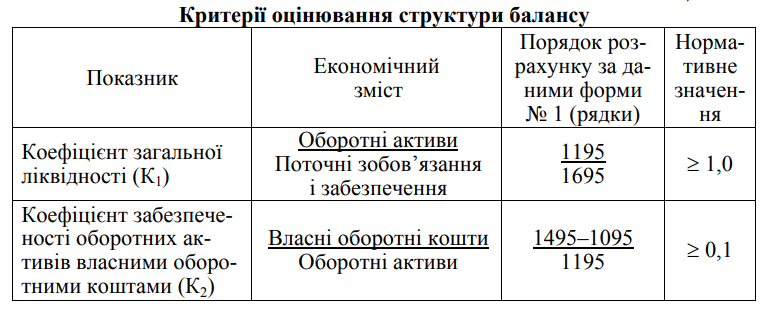 За умови задовільної структури балансу, коли підприємство визнається платоспроможним, розраховують коефіцієнт втрати платоспроможності (КВТП) на найближчі три місяці: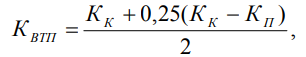 де КК і КП – коефіцієнт загальної ліквідності відповідно на кінець і початок звітного періоду. Якщо КВТП ≥ 1, це свідчить про реальну можливість підприємства не втратити платоспроможність протягом найближчих трьох місяців. Значення КВТП < 1 свідчить про те, що підприємство в найближчі три місяці може втратити платоспроможність.Таблиця 3Оцінювання структури балансу та перспектив втрати (відновлення) платоспроможності підприємства за звітний рікТести – 1 правильна відповідь1. Неспроможність суб’єкта підприємницької діяльності виконати після настання встановленого строку їх сплати грошові зобов’язання перед кредиторами, у тому числі по заробітній платі, а також виконати зобов’язання щодо сплати страхових внесків на загальнообов’язкове державне пенсійне страхування, податків і зборів (обов’язкових платежів), не інакше як через відновлення платоспроможності – це визначення: а) банкрутства; б) неплатоспроможності; в) боржника. 2. Фінансовий стан підприємства, коли на конкретний момент у зв’язку з випадковим збігом обставин тимчасово суми наявних у нього коштів і високоліквідних активів недостатньо для погашення поточного боргу, – це: а) надкритична неплатоспроможність; б) критична неплатоспроможність; в) поточна неплатоспроможність. 3. Показник поточної неплатоспроможності визначається як: а) різниця грошових коштів та поточних зобов’язань і забезпечень; б) сума довгострокових, поточних фінансових інвестицій, грошей та їх еквівалентів за мінусом позикового капіталу; в) відношення грошових коштів до поточних зобов’язань. 4. Коефіцієнт покриття становить 0,715. За якого значення коефіцієнта забезпечення власними засобами спостерігаються ознаки критичної неплатоспроможності: а) менший за 0,5; б) більший за 0,5; в) менший за 0,1; г) більший за 0,1? 5. Фінансовий стан, коли за підсумками року коефіцієнт покриття менший за 1 і підприємство не отримало прибутку, – це: а) поточна неплатоспроможність; б) критична неплатоспроможність; в) надкритична неплатоспроможність. 6. Банкрутство – це: а) визнана господарським судом неспроможність боржника відновити свою платоспроможність за допомогою процедур санації та мирової угоди і погасити встановлені в порядку, визначеному Законом «Про відновлення платоспроможності боржника або визнання його банкрутом», грошові вимоги кредиторів не інакше як через застосування ліквідаційної процедури; б) неспроможність суб’єкта підприємницької діяльності виконати після настання встановленого строку їх сплати грошові зобов’язання перед кредиторами; в) неспроможність виконати зобов’язання щодо сплати податків і зборів не інакше як через відновлення платоспроможності. 7. Для визнання структури балансу задовільною, а підприємства платоспроможним необхідним є виконання таких умов:а) коефіцієнт загальної ліквідності більший 1,0; б) коефіцієнт забезпеченості оборотних активів власними оборотними коштами більший 0,1; в) коефіцієнт загальної ліквідності більший 1,0 і коефіцієнт забезпеченості оборотних активів власними оборотними коштами більший 0,1. 8. Коефіцієнт загальної ліквідності – 2,425, коефіцієнт забезпеченості оборотних активів власними оборотними коштами – 0,365. Яким буде висновок: а) структура балансу незадовільна, а підприємство неплатоспроможне; б) структура балансу задовільна, а підприємство платоспроможне? 9. Для визнання структури балансу незадовільною, а підприємства неплатоспроможним необхідне виконання таких умов: а) коефіцієнт загальної ліквідності менший 1,0; б) коефіцієнт забезпеченості оборотних активів власними оборотними коштами менший 0,1; в) коефіцієнт загальної ліквідності менший 1,0 і коефіцієнт забезпеченості оборотних активів власними оборотними коштами менший 0,1; г) усі відповіді правильні. 10. Коефіцієнт загальної ліквідності – 0,925, коефіцієнт забезпеченості оборотних активів власними оборотними коштами – 0,025. Яким буде висновок: а) структура балансу незадовільна, а підприємство неплатоспроможне; б) структура балансу задовільна, а підприємство платоспроможне? 11. Якщо структура балансу визнана задовільною, а підприємство платоспроможним, розраховується коефіцієнт: а) втрати платоспроможності; б) загальної ліквідності; в) забезпеченості оборотних активів власними оборотними коштами; г) відновлення платоспроможності. 12. Коефіцієнт відновлення платоспроможності становить 1,784, що свідчить про: а) реальну можливість підприємства відновити свою платоспроможність; б) відсутність реальних можливостей з відновлення платоспроможності. 13. Для підвищення коефіцієнта загальної ліквідності необхідно забезпечити: а) зменшення оборотних активів; б) збільшення поточних зобов’язань і забезпечень; в) випереджальне зростання поточних зобов’язань і забезпечень порівняно зі зростанням оборотних активів; г) випереджальне зростання оборотних активів порівняно зі зростанням поточних зобов’язань і забезпечень. 14. У процесі санації платоспроможність боржника вважається відновленою, якщо: а) забезпечене позитивне значення показника поточної платоспроможності; б) коефіцієнт загальної ліквідності перевищує нормативне значення; в) спостерігається тенденція до підвищення рентабельності діяльності підприємства; г) одночасно виконуються всі наведені умови.15. За моделлю Альтмана підприємство, акції якого котируються на біржі, має значення Z-показника 2,25. Яким буде висновок про ймовірність банкрутства підприємства: а) дуже висока; б) висока; в) можлива; г) дуже низька? 16. Для підприємства, акції якого котируються на біржі, за моделлю Альтмана значення Z-показника становило в минулому році – 2,82, звітному – 3,57. Яким буде висновок щодо ймовірності банкрутства підприємства: а) у минулому році – висока, у звітному році – можлива; б) у минулому році – висока, у звітному році – дуже низька; в) у минулому році – можлива, у звітному році – дуже низька; г) у минулому і звітному роках – дуже низька? 17. За моделлю Альтмана підприємство, акції якого не котируються на біржі, має значення Z-показника 1,79. Яким буде висновок про ймовірність банкрутства підприємства: а) висока; б) невелика? 18. Для підприємства за моделлю Спрінгейта значення Z-показника становило в минулому році – 0,982, звітному – 1,157. Яким буде висновок щодо ймовірності банкрутства підприємства: а) у минулому і звітному роках підприємство має стабільний фінансовий стан і загроза банкрутства мінімальна; б) у минулому і звітному роках підприємство з достовірністю 92 % може бути віднесене до категорії потенційних банкрутів; в) у минулому році підприємство з достовірністю 92 % може бути віднесене до категорії потенційних банкрутів, у звітному – підприємство має стабільний фінансовий стан і загроза банкрутства мінімальна? 19. За тестом на ймовірність банкрутства Лису підприємство має значення Z-показника 0,125. Яким буде висновок про ймовірність банкрутства підприємства: а) висока; б) низька? 20. За моделлю Таффлера підприємство має значення Z-показника 0,134. Яким буде висновок щодо ймовірності банкрутства підприємства: а) підприємство має гарну довгострокову перспективу діяльності; б) ймовірність банкрутства дорівнює 0; в) є ймовірність банкрутства? 21. За допомогою показника діагностики платоспроможності Конана і Гольдера визначається: а) рівень фінансової стійкості підприємства; б) майнова платоспроможність підприємства; в) вірогідність затримки платежів. 22. Для підприємства була побудована універсальна дискримінантна функція, за якою значення Z-показника становить 0,65. Яким буде висновок щодо ймовірності банкрутства: а) підприємству не загрожує банкрутство; б) підприємству загрожує банкрутство, якщо воно не здійснить санаційних заходів; в) підприємство є напівбанкрутом?23. Для підприємства за універсальною дискримінантною функцією значення Z-показника становило в минулому році – 1,72, звітному – 2,48. Яким буде висновок щодо ймовірності банкрутства підприємства: а) у минулому і звітному роках підприємство є фінансово стійким і йому не загрожує банкрутство; б) у минулому і звітному роках фінансова рівновага на підприємстві порушена, але за умови переходу до антикризового управління банкрутство йому не загрожуватиме; в) у минулому році підприємство є фінансово стійким і йому не загрожує банкрутство, у звітному – фінансова рівновага на підприємстві порушена, але за умови переходу на антикризове управління банкрутство йому не загрожуватиме; г) у минулому році фінансова рівновага на підприємстві порушена, але за умови переходу до антикризового управління банкрутство йому не загрожуватиме, у звітному – підприємство є фінансово стійким і йому не загрожує банкрутство?№ з/пПоказникБазовий рікЗвітний рікВідхилення1.Довгострокові фінансові інвестиції, тис. грн15548932.Поточні фінансові інвестиції, тис. грн96963.Гроші та їх еквіваленти, тис. грн337 1922 4.Довгострокові зобов’язання і забезпечення, тис. грн7353705.Поточні зобов’язання і забезпечення, тис. грн31241972 6.Показник поточної неплатоспроможності, тис. грн (п.1+п.2+п.3–п.4–п.5)7.Оборотні активи31264288118.Коефіцієнт покриття (п.7 / п.5)9.Власний капітал545546319110.Необоротні активи271493672211.Коефіцієнт забезпечення власними засобами ((п.9-п.10) /п.7)12.Чистий фінансовий результат: прибуток (збиток), тис. грн63251008613.Власні оборотні кошти2714926469ПоказникНа початок рокуНа кінець рокуВідхиленняКоефіцієнт загальної ліквідностіКоефіцієнт забезпеченості оборотних активів власними оборотними коштамиКоефіцієнт втрати платоспроможностіXX